İŞ GEZİSİ KATILIM TALEP FORMU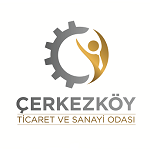 Tarih:FİRMA KAŞESİ VE İMZA İletişim Kurulacak Kişi: İlknur İNALTel:0 282 726 88 88 ( Dahili 160 ) E-mail: ilknur.inal@cerkezkoytso.org.trKATILIMCI BİLGİLERİKatılımcı Ad - SoyadKATILIMCI BİLGİLERİFirma AdıKATILIMCI BİLGİLERİSektör KATILIMCI BİLGİLERİFaaliyet KonusuKATILIMCI BİLGİLERİCep TelefonuKATILIMCI BİLGİLERİE - mailKATILIMCI BİLGİLERİTelefonKATILIMCI BİLGİLERİOdaya Üyelik DurumuEvetHayırKATILIMCI BİLGİLERİBanko TalebiEvetHayırKATILIMCI BİLGİLERİB2B İkili İş Görüşmelerine Katılma TalebiEvetHayır